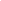 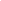 ДатаУровеньНаименованиеРезультатКол-во принимавших участие детейУчитель09.2010районЛегкоатлетический кросс (девушки)Легкоатлетический кросс (юноши)4 место7 место8 чел.8 чел.Ветелина Н.Н.10.2010районФутбол (юноши)4 место6 чел.Ветелина Н.Н.18.01.11районТурнир по мини-футболу среди учащихся школ Мотовилихинского района1 место (команда мальчиков и девочек 12-13 лет, 10 чел)26 чел.Ветелина Н.Н.9.02.11городТурнир по мини-футболу среди учащихся школ города 1/6 финалаучастие7 чел.Ветелина Н.Н.12.2010районГимнастическое многоборье (девушки)Гимнастическое многоборье (юноши)4 место2 место5 чел.5 чел.Ветелина Н.Н.11-12. 2010районБаскетбол (ср. юноши)Баскетбол (ст. юноши)4 место7 место7 чел.7 чел.Ветелина Н.Н.02.2011районВолейбол (юноши)4 место8 чел.Ветелина Н.Н.02. 2011районЛыжные гонки (юноши)2 место6 чел.ДатаУровеньНаименованиеРезультатКол-во приним. уч. детейУчительДекабрь, 2010межрегиональныйСетевая игра «Новогодние приключения»Участие2б кл.1б кл.25 чел.25 чел.Соломатина О.В.25.01.11район,городДетский творческий конкурс «Дорога и мы»участие4 чел.Ермакова Е.В.25.01.11район,городДетский творческий конкурс «Дорога и мы»1 место район,1 м. район,1 место город,2 чел.Соломатина О.В.25.01.11район,городДетский творческий конкурс «Дорога и мы»1 место район,1 место город1 чел.Усольцева А.О.25.02.11районКонкурс научно-исследовательских работ «Мотовилиха: открываем новые страницы»3 место5 чел.Жукова М.Н.Мокрушина Н.В.Усольцева А.О.26.02.11районКонкурс Смотр строя и песниучастие17 чел.Величко А.Ф.,Шарапова А.С.03.03.11районКонкурс «О ПДД и в шутку и всерьез»4 место11 чел.Мисюрина А.А.Храмцова Е.В.02-23.03.11городКонкурс «Детство без границ» Космас глазами детейучастие3 чел.Мокрушева Т.В.05.04.11районИнтеллектуальная игра по ПДД9 место6 чел.Кайгородова О.А.Ветелина Н.В.Апрель 2011региональныйФестиваль-конкурс художественного творчества «Я- автор» фото-творчество, ср. возрастная группа2 место1 чел.Иванова И.Ф.Июнь, 2011межрегиональныйСетевая игра «Путешествие -2011»1 место,  1б кл.13 чел.Соломатина О.В.ДатаУровеньНаименованиеРезультатКол-во приним. уч. детейУчительноябрь, 2010региональныйКонкурс- игра Лис-2010участие30 чел. Жукова М.Н.ноябрь, 2010региональныйКонкурс- игра Медвежонок -2010участие36 чел.92 чел.Ситникова Н.А.Кайгородова О.А.Мокрушина Н.В.Ермакова Е.В.Соломатина О.В.Пирожкова Е.Г.Величко А.Ф.Лежнева Т.В.09.12.10региональныйКонкурс- игра Тигр-20101 м. район, 20-24 м. регион,1 м. район, 15-20 м. регион;3 м. район, 68-72 м. регион,3-4 м. район,8-9 м. район,7-8 м. район14 челУсольцева А.О.10.02.11региональныйКонкурс-игра «Чеширский кот-2011»1-39 м. в районе8-456 в регионе20 чел.Храмцова Е.А.,Пайдаркина Г.А.26,27.02.11региональныйVОткрытая олимпиада для младших школьников2 место среди 2-х кл.2 чел.Ермакова Е.В.26,27.02.11региональныйVОткрытая олимпиада для младших школьниковучастие6 чел.Лежнева Т.В.Пирожкова Е.Г.Величко А.Ф.17.02.11региональныйКонкурс-игра «Енот –знаток естественных наук»участие59 чел.Мокрушева Т.В.Мисюрина А.А.Кайгородова Ю.В.13.02.11региональныйСупертест по математике среди учащихся 9-х классовУчастие2 чел.Белькова Р.М.20.02.11региональныйСупертест по информатике среди учащихся 9-х классовучастие6 чел.Усольцева А.О.17.03.11международныйКонкурс-игра «Кенгуру»участие50 чел.89 чел.Белькова Р.М.,Толпанен О.А.Ермакова Е.В.Соломатина О.В.Пирожкова Е.Г.Величко А.Ф.Лежнева Т.В.9.04.11региональныйОлимпиада «Фортуна»2 место3 чел.Величко А.Ф.9.04.11региональныйОлимпиада «Фортуна»участие3 челЛежнева Т.В.Пирожкова Е.Г.21.04.11международныйКонкурс «Почемучка»3 место в районе110 челВеличко А.Ф.21.04.11международныйКонкурс «Почемучка»участие110 челЕрмакова Е.В.Соломатина О.В.Пирожкова Е.Г.Лежнева Т.В.Пикулева Е.В.Сапченко А.Г.1Краевой фестиваль театральных коллективов «Театральный портал»Диплом за музыкально-пластическое решение спектакля по сказке Андерсена «Дюймовочка»15 чел2Краевой концерт, посвященный юбилею г. Чермоз10 чел.3Городской фестиваль-конкурс учреждений доп.образованийСертификат, фортепиано1 чел.4Межмуниципальный конкурс фортепианных ансамблейСпец диплом2 чел.5Первенство Пермского края по греко-римской борьбе г. Пермь1 место (2)2 место (2)4 чел.6Всероссийский турнир на призы Анкушина по греко-римской борьбе г. Соликамск1 место (2)2 чел.7Всероссийский турнир по греко-римской борьбе г. Чайковский1 место (7)2 место (3)3 место (2)12 чел.9Турнир на призы КСЕ «Триумф» по греко-римской борьбе г. Нижний Тагил1 место (4)4 чел.